Рекомендации для родителей воспитанников«Компьютер для детского здоровья!»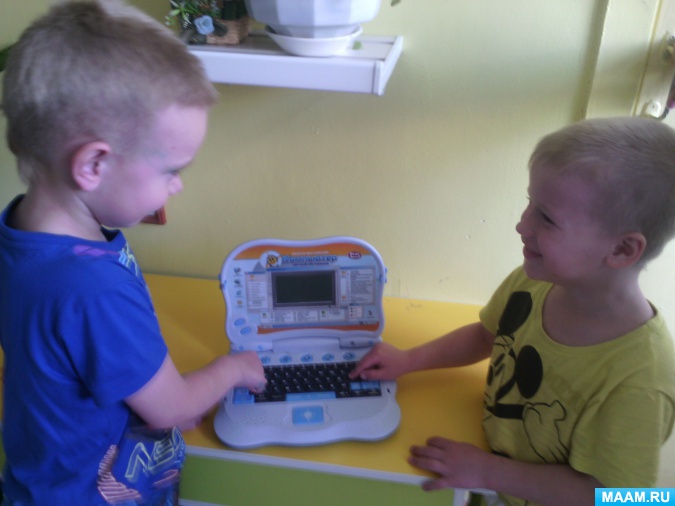 Современный ребенок живет в мире электронной культуры. Компьютер стал неотъемлемой частью жизни наших детей. И какой будет эта часть, зависит от нас, взрослых. Знание компьютера имеет очень большое значение в современной жизни, так как компьютерная грамотность стала частью общей культуры человека. В настоящее время каждый человек, так или иначе, связывает свою жизнь с компьютером. И конечно, каждый должен чётко себе представлять положительные и негативные воздействия компьютера на жизнь и здоровье человека.Компьютер – это проблемы:1. Нагрузка на зрение.2. Излучение.3. Психическая нагрузка и переутомление.4. Остеохондроз.5. Заболевание суставов кистей рук.Компьютер – это хорошо:1. Компьютерные игры развивают:• память и внимание,• логическое мышление,• быстроту реакции,• мелкую моторику,• зрительно - моторную координацию,• визуальное восприятие объектов.2. Компьютерные игры учат:• классифицировать и обобщать,• аналитически мыслить в нестандартной ситуации,• добиваться своей цели,• совершенствовать интеллектуальные навыки.Вывод:развивающие компьютерные игры для детей – это отличный способ самообразования, а умение пользоваться Интернетом, может стать хорошей школой общения и навыков по поиску и отбору информации.Правила, которые обезопасят здоровье вашего ребенка при работе с компьютером:• Детям 3 – 4 лет не стоит сидеть у компьютера более 20 минут• Детям 6 – 7 лет время игры можно увеличить до получаса• Выбирайте жанр игры в соответствии с темпераментом и склонностями ребёнка• Разрешайте дольше играть в игры с исследовательским содержанием, чем с развлекательным• Не прерывайте игру ребёнка до завершения эпизода• Нельзя играть в игры в ущерб жизненно важным занятиям• Прививайте ребенку «компьютерный вкус»• Не покупайте жестокие игры• Не забывайте, что дети по-прежнему с удовольствием рисуют, раскрашивают, играют с друзьями, лепят, занимаются спортом.• Сделайте паузу, гимнастику для глаз, физминутку.Примеры физминуток«Улыбнитесь!»Быстро встаньте, улыбнитесь, выше, выше потянитесь,Ну-ка, плечи распрямите, поднимите, опустите!Вправо – влево повернулись, нагнулись, руками коленей коснулись.Сели, встали, сели, встали и на месте побежали!«Бабочки»Утром бабочка проснулась, потянулась, улыбнулась!Раз – росой умылась, два – изящно покружилась,Три – нагнулась и присела, на четыре – полетела!У реки остановилась и на месте покружилась!«Весёлая зарядка»Поиграли – отдохнём, встанем, глубоко вздохнём,Руки в стороны, вперёд, вправо-влево – поворот!Три наклона, прямо встать, руки вверх и вниз поднять,Руки плавно опустили, всем улыбки подарили!«Зайки»По дорожке, по дорожке скачем мы на правой ножке,И по этой же дорожке скачем мы на левой ножке!По тропинке пробежим, до лужайки добежим!На лужайке, на лужайке мы попрыгаем, как зайки!На пенёчке отдохнём, встанем и домой пойдём!«Доброе утро!»Доброе утро! - Поворачиваемся друг к другу.Улыбнись скорее! - Разводим руки в стороны.И сегодня весь день - Хлопаем в ладоши.Будет веселее!Мы погладим лобик, - Выполняем движения по тексту.НосикИ щечки.Будем мы красивыми, - Постепенно поднимаем руки вверхКак в саду цветочки!Разотрем ладошки, - Движения по тексту.Сильнее, сильнее!А теперь похлопаемСмелее, смелее!Ушки мы теперь потрем - Разводят руки в стороны.И здоровье сбережем.Улыбнемся снова,Будьте мы здоровы!Трямди-песенкаРебенок стоит с кем-нибудь в паре.Маленькие пальчики: - «Здороваются» кончиками пальцевТрям-трям-трям! - обеих рук.Барабанят пальчики:Трям-трям-трям!А теперь ладошки: - То же ладошками.Трям-трям-трям!Шлепают ладошкиТрям-трям-трям!Кулачками постучим: - То же осторожно кулачками.Трям-трям-трям!По трям-трямски говорим:Трям-трям-трям!Засопели носики: - Касаются друг друга носикамиТрям-трям-трям! - «здороваются»Носики-насосики:Трям-трям-трям!А теперь мы улыбнулись, - Полуприседания, улыбаются.Трям-трям-трям!Прыгнули и повернулись. - Прыгнули на месте с поворотомТрям-трям-трям! - в другую сторону.Мы в Трям-трямдии живем, - Хлопают в ладоши.Трям-трям-трям!Трямди-песенки поем!Трям-трям-трям!Для пауз, которые помогут сохранить здоровье ребёнка, можно использовать видео игры: гимнастика для глаз, пальчиковые игры, танцевальные физминутки.Нельзя забывать о том, что все хорошо в меру. Добрые замечательные игры, столь полезные для людей, могут стать и вредными для них. Слишком длительное нахождение перед компьютером может привести к ухудшению зрения, а также к психологической зависимости от виртуального мира. Но те, кто не пренебрегает правилом золотой середины во всем, таких проблем никогда не испытает. И компьютер для Вас и вашего ребенка будет только хорошим другом.